 Opdracht Oriëntatievragen 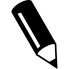 In de tekst van de inleiding staan sommige woorden dik afgedrukt. 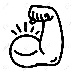 Opdracht  Een waterschap beschrijven 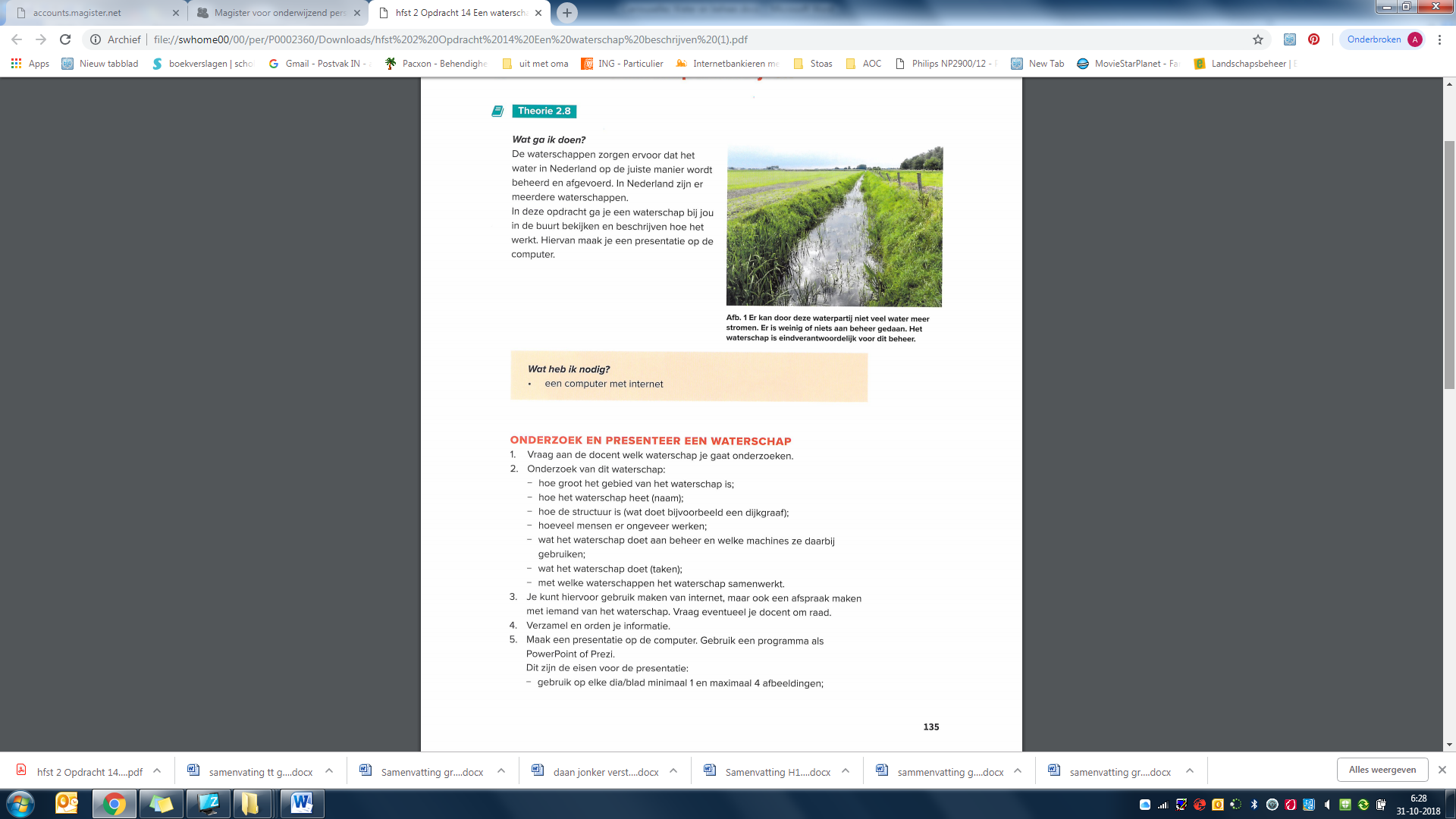 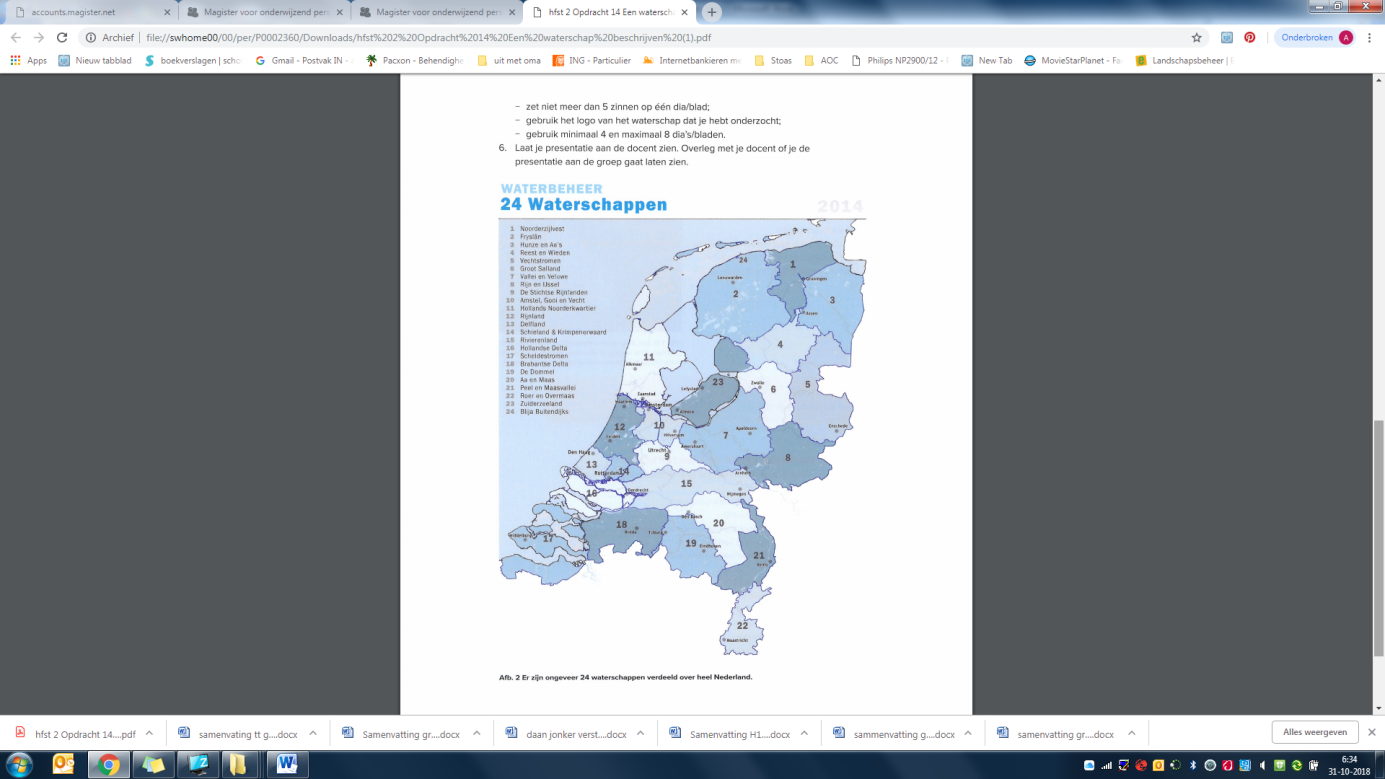 